Protože se některým z vás nezobrazují zlomky, máte soubor ve dvou formátech. Zkontrolujte, zda-li máte rovnici nepřímé úměrnosti ve tvaru zlomku, pokud ne, otevřete si soubor ve formátu pdf.NEPŘÍMÁ ÚMĚRNOSTUČEBNICE STRANA 105 – 109Můj komentář k učivu:https://youtu.be/cQ8NJTGZjHQGrafem nepřímé úměrnosti je křivka – hyperbola. (Při sestrojení NÚ potřebujeme více uspořádaných dvojic).Součin x*y sobě odpovídajících hodnot proměnných je stále stejný a nazývá se koeficient nepřímé úměrnosti.        k = x*y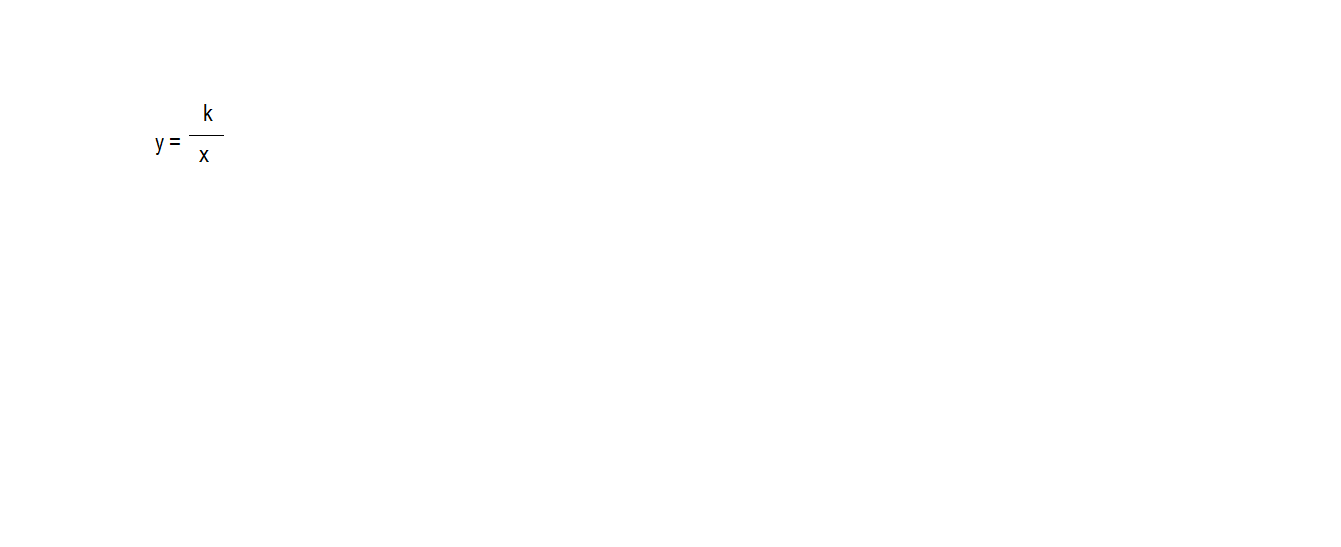 Rovnice nepřímé úměrnosti: Příklad: učebnice strana 108/D1 – urči zda se jedná o nepřímou úměrnost. (řešení viz. mé video – ve videu jsou vyřešené všechny vzorové příklady)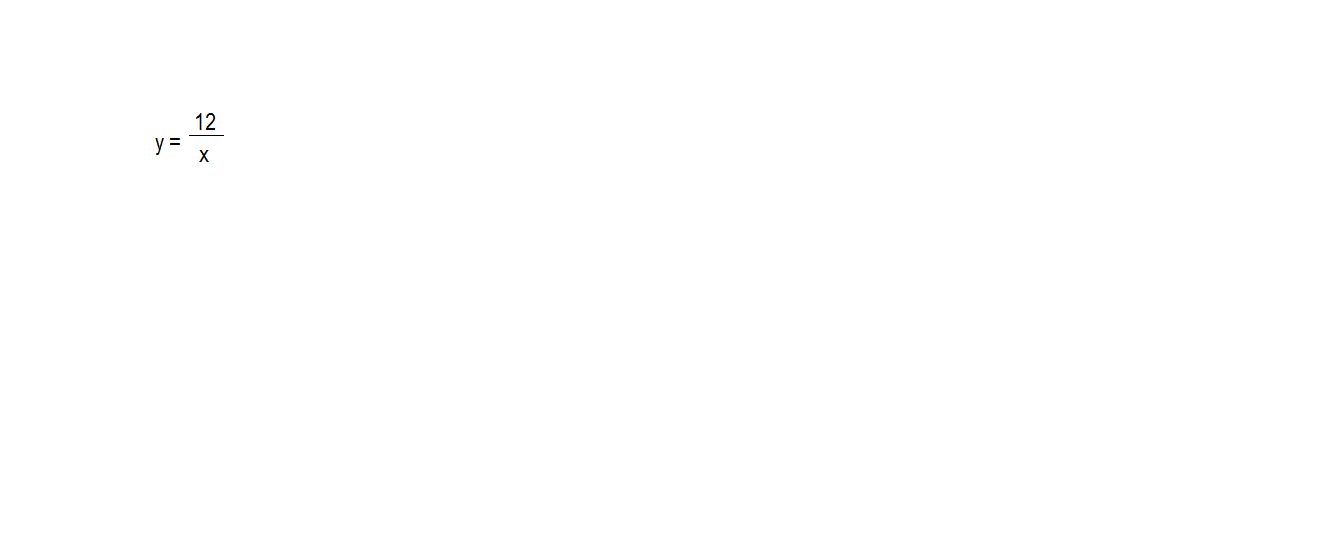 Příklad:  Doplň tabulku a sestroj graf NÚ dané rovnicí:  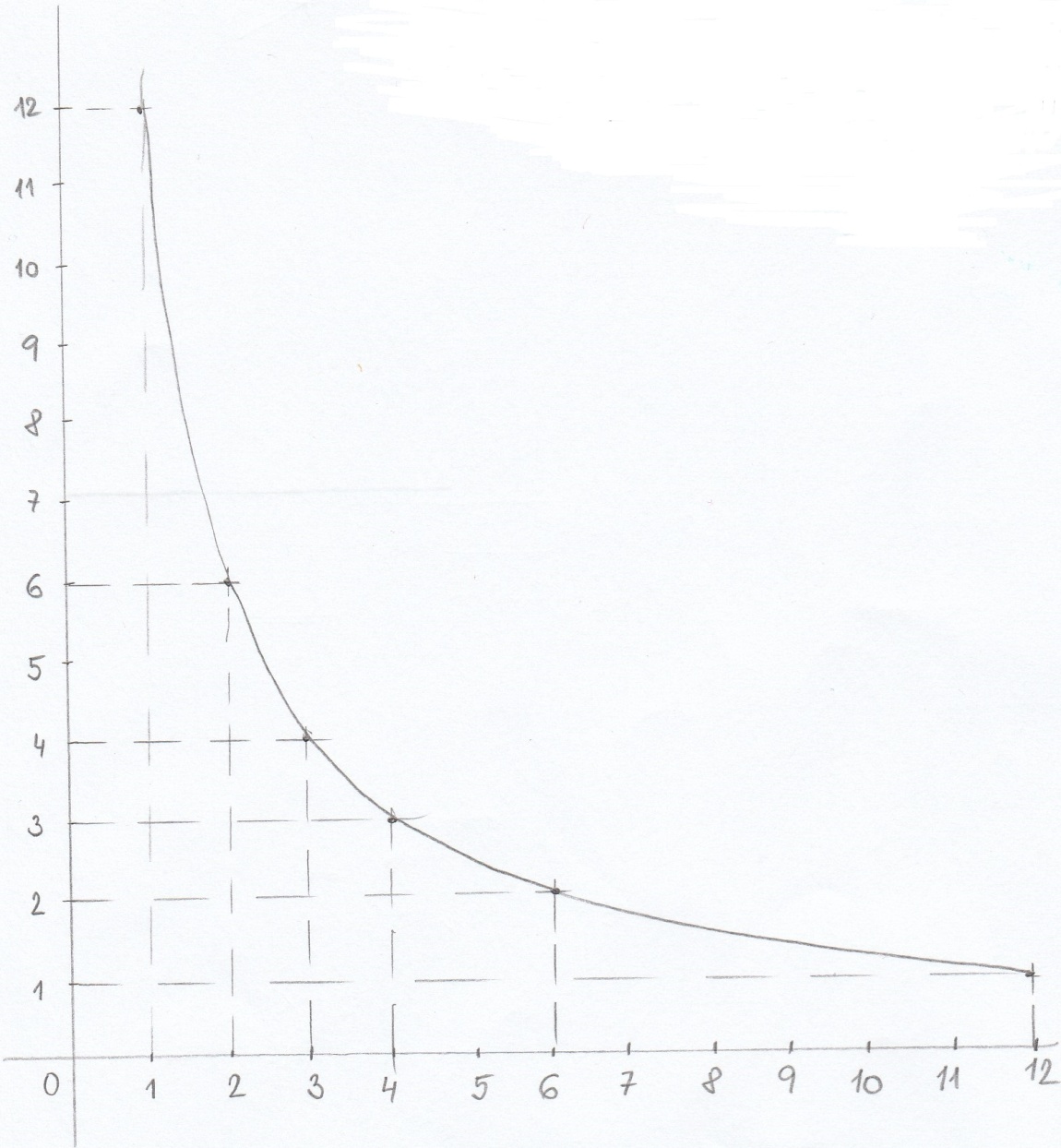 Příklad: Doplň tabulku NÚ, zjisti koeficient a zapiš rovnici NÚ.(opět je řešení ve videu)a)      							b)Příklad. U nádrže je 6 přítoků. Dvěma se naplní za 30 hodin. Vypočítej koeficient NÚ a zapiš rovnici, sestav tabulku.Příklad: Rozhodni, zda jsou na sobě dané veličiny přímo závislé, nepřímo závislé nebo zda jsou na sobě nezávislé. (viz. video)Tvůj věk a počet tvých přátel na facebooku.Množství koupených jablek a zaplacená cena za tato jablka.Doba sekání trávy a počet sekaček.Čas, za který napustíme bazén, a počet přívodů vody.Rychlost auta a doba, za kterou dojedeme domů.Doba stavby domu a počet dělníků, kteří ho staví.Výška domu a počet jeho pater.Délka brzdné dráhy auta a počet cyklistů na silnici.Počet žáků ve škole a počet školních lavic. Počet stránek v knížce a doba, za kterou přečteme 1 stránku. Souhrn přímé a nepřímé úměrnostiNíže uvedené příklady my pošlete ke kontrole do11.5.2020.1.Př. Zapiš souřadnice jednotlivých poloh míče od rozehrávky až po střelu rukou brazilského brankaře.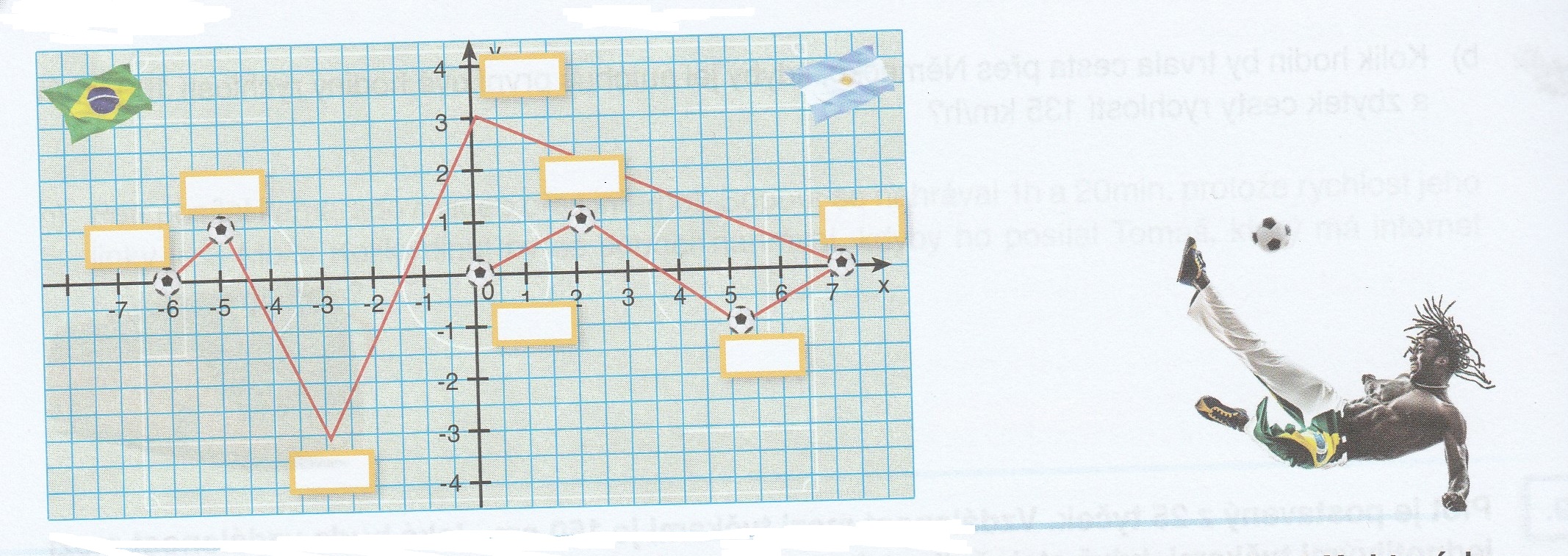 2.Př. Anička s Luckou si dopisují přes Facebook. Poměr počtu slov napsaných Aničkou a počtu slov napsaných Luckou je 7:6. Kolik slov napsala Anička, když jich Lucka stihla napsat 960?3. Př. Pan Douda chce mezi své vnuky rozdělit 1600Kč. Částku jim rozdělí v poměru podle jejich věku. Dvěma vnukům je 15let, zbývajícím 12 let a 6 let. Kolik korun dostane každý z chlapců?4. Příklad: Opakování  - zlomky (pokud si již učivo nepamatujete, podívejte se do sešitu či učebnice)	a) Uprav zlomky na základní tvar (čitatele i jmenovatele vydělíme stejným číslem)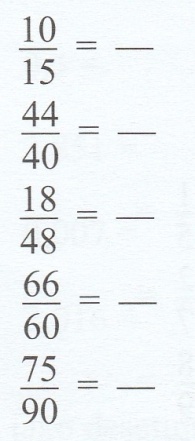 	b) Zapiš zlomky v základním tvaru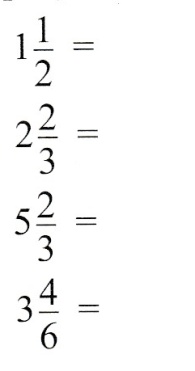 	c) Zapiš zlomky smíšeným číslem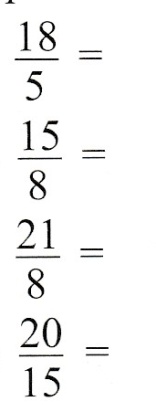 	d) Desetinná čísla zapiš jako desetinné zlomky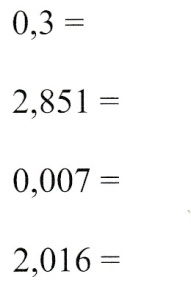 	e) Zlomky zapiš nejdříve jako desetinné zlomky a potom jako desetinná čísla (nejdříve musíte rozšířit zlomek tak, aby ve jmenovateli byla 10,100,1000 atd.)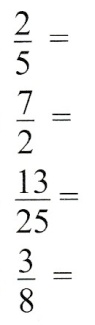 x1234612y= 12/x1264321x124681224y3x12346812y12x123456yPŘÍMÁ ÚMĚRNOSTNEPŘÍMÁ ÚMĚRNOSTGrafem je přímka.Grafem je křivka – hyperbola.Rovnice: y = k*xRovnice: y = k/xKoeficient: k = y : xKoeficient: k = y*xKolikrát se zvětší (zmenší) hodnota proměnné x, tolikrát se zvětší (zmenší) hodnota proměnné y.Kolikrát se zvětší (zmenší) hodnota proměnné x, tolikrát se zmenší (zvětší) hodnota proměnné y.